I.I.S.S “ Rinaldo D’Aquino “Via Scandone – 83048 Montella ( Av )”Cod. Fisc. 82001490646- Cod. Mecc. AVIS02100Bemail: AVIS02100B@istruzione.it P.E.C.:  AVIS02100B@pec.istruzione.it MODELLO “A” - domanda                   	PUNTO 13 – I -Contenuto della Busta “A”- Documentazione amministrativa.STAZIONE APPALTANTE: ISTITUTO D’ISTRUZIONE SUPERIORE “R. D’Aquino ” di MONTELLA (AV)                                                                               -SPETT.LE _________________                                                                                ___________________________Il  sottoscritto 												nato a 							Prov.		 il 				residente in 					Prov.		 via 					nella sua qualità di legale rappresentante della Ditta																				avente sede legale a 								Prov.		 	 Via/c.so/p.za								N. 			 DICHIARA (in caso di impresa individuale)-di essere titolare dell’ impresa individuale denominata ____________________________________ con sede legale in______________________via__________________________________________ Codice Fiscale ______________________________;  Partita Iva_____________________________Tel: _______________ FAX ______________   E-MAIL _________________________________; a)di rivestire la qualifica di direttore tecnico; b)oppure: il direttore tecnico dell’impresa è il sig. ____________________________nato il ____________a___________residente_____________________________                              C.F._______________________________, 	-  (in caso di impresa società) -di essere il legale rappresentante dell’ impresa denominata ______________________________________con sede legale in __________________________ alla via___________________Codice Fiscale __________________; Partita Iva ________________Tel: _______________. FAX ________________. E-MAIL________________; a)di rivestire la qualifica di direttore tecnico; b)oppure: il direttore tecnico dell’impresa è il sig. _____________________________________ nato il ____________a___________residente___________________________________________ C.F._______________________________, CHIEDEDI PARTECIPARE ALLA GARA IN EPIGRAFE. DICHIARAche l’impresa partecipa alla gara (barrare l’ipotesi che interessa):   Come Concorrente singolo   In R.T.I.:  ❏ di tipo orizzontale   ❏ di tipo verticale ❏ di tipo misto     ❏ di cooptazione ❏ Capogruppo ……..……………….…… quota di partecipazione pari al ……%  ❏ Mandante    ……..……………..……… quota di partecipazione pari al ……% ❏ Mandante    ………..…………..……… quota di partecipazione pari al ……% ❏ Mandante    ………..…………..……… quota di partecipazione pari al ……%   Per Avvalimento:  ❏ impresa avvalente:  …………………………….. ❏ impresa ausiliaria:  ………………………...……   Come Consorzio:  ❏ consorzio stabile    ❏ consorzio ordinario ❏ consorzio tra imprese artigiane  ❏  consorzio fra cooperative di produzione e lavoro ❏ indica, quale/i consorziata/e esecutrice/i: ………………………………………………………….………….……………………………………………………………………………………………….…… ❏ intende eseguire in proprio l’appalto di cui trattasi.Lì, (luogo e data) ………………………………………….                                                                                                            In fede                                                                                   SOTTOSCRIZIONE DELL’IMPRESA/E (*)                                                              (nome e cognome del titolare/i o del legale/i rappresentante/i):                                                         ………………………………………………………………………… ………………………………………………………………………… …………………………………………………………………………  Istruzioni per la compilazione: (*) La domanda deve essere sottoscritta su ogni pagina con firma leggibile e per esteso: - nel caso di impresa individuale: dall’Imprenditore; - nel caso di Società, Cooperative o Consorzi: dal legale rappresentante; -nel caso di associazione temporanea: dai legali rappresentanti di tutte le imprese facenti parte del raggruppamento;- Qualora nell’Impresa sia presente la figura dell’Institore (artt. 2203 e seguenti del C.C.), del Procuratore (art. 2209 del C.C.) o del Procuratore speciale: l’offerta può essere sottoscritta con firma leggibile e per esteso dagli stessiAllegare, a pena di esclusione, copia fotostatica (fronte/retro) di idoneo documento di identificazione, in corso di validità di ciascuno dei soggetti dichiaranti. In caso contrario, le firme dovranno essere autenticate ai sensi della L 445/2000 (a pena l'esclusione dalla gara).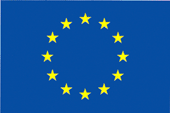 Unione EuropeaFondo Sociale Europeo Unione EuropeaFondo Europeo Sviluppo RegionaleOGGETTO DELL’APPALTO: Lavori di riqualificazione dell’Istituto Scolastico “ S. Bartoli “ associato all’ I.I.S.S. “ Rinaldo D’Aquino “ – PON FESR 2007/2013 – ASSE II “ Qualità degli ambienti scolastici “ Obiettivo C “ Ambienti per l’Apprendimento